Connect to OfficeThis feature adds a shortcut to a SharePoint library in your Office applications so you can easily access files in the library from within Office.Navigate to the library.On the ribbon, click the LIBRARY tab. In the Connect & Export group, click the down arrow next to Connect to Office, and click Add to SharePoint Sites. 
A shortcut is placed in the SharePoint Sites folder in the Favorites list in Windows Explorer. 
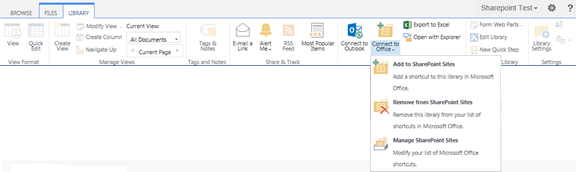 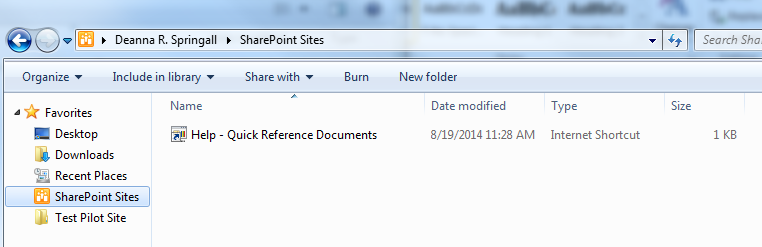 